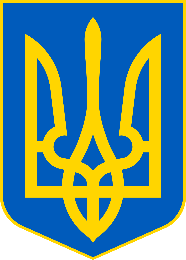 Фахівці Головного управління ДПС у Волинській області звертають увагу, що фізична особа – підприємець або юридична особа, яка не має відокремлених підрозділів, у Податковому розрахунку сум доходу, нарахованого (сплаченого) на користь платників податків – фізичних осіб, і сум утриманого з них податку, а також сум нарахованого єдиного внеску (далі – Розрахунок) заповнює рядок 032 Розрахунку та рядок 032 додатка 4ДФ до Розрахунку, у яких зазначає код органу самоврядування, який є адміністративним центром територіальної громади (за Кодифікатором адміністративно – територіальних одиниць та територій територіальних громад) за своїм місцезнаходженням.Наказом Міністерства фінансів України від 13.01.2015 № 4 (у редакції наказу Міністерства фінансів України від 15.12.2020 № 773) затверджені форма Податкового розрахунку сум доходу, нарахованого (сплаченого) на користь платників податків – фізичних осіб, і сум утриманого з них податку, а також сум нарахованого єдиного внеску (далі – Розрахунок) та Порядок заповнення та подання податковими агентами Податкового розрахунку сум доходу, нарахованого (сплаченого) на користь платників податків – фізичних осіб, і сум утриманого з них податку, а також сум нарахованого єдиного внеску (далі – Порядок).Пунктом 1 розд. ІІІ Порядку визначено, що, зокрема, у рядку 032 «Кодифікатор адміністративно – територіальних одиниць та територій територіальних громад» заголовної частини Розрахунку зазначається код Кодифікатора адміністративно – територіальних одиниць та територій територіальних громад за місцезнаходженням платника податку на доходи фізичних осіб або його відокремленого підрозділу, якщо Розрахунок подається податковим агентом за його відокремлений підрозділ.Крім того, зазначений рядок 032 міститься в додатку 4 «Відомості про суми нарахованого доходу, утриманого та сплаченого податку на доходи фізичних осіб та військового збору» (далі – додаток 4ДФ) до Розрахунку, у якому вказується Кодифікатор адміністративно – територіальних одиниць та територій територіальних громад за місцезнаходженням податкового агента або відокремленого підрозділу, якщо Розрахунок подається за відокремлений підрозділ.Довідково: Загальнодоступний інформаційно-довідковий ресурс(категорія 103.00).                                                                                                                                                                                                             травень 2021 року